2015 LZPSSA 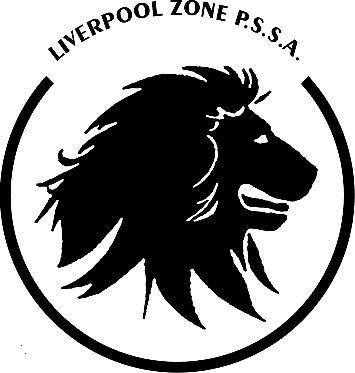 CROSS COUNTRY CARNIVAL RESULTS8/9 Years GIRLS8/9 Years BOYS2015 LZPSSA CROSS COUNTRY CARNIVAL RESULTS10 Years GIRLS10 Years BOYS2015 LZPSSA CROSS COUNTRY CARNIVAL RESULTS11 Years GIRLS11 Years BOYS2015 LZPSSA CROSS COUNTRY CARNIVAL RESULTS12/13 Years GIRLS12/13 Years BOYSPLACENAMESCHOOLDOB1st Alana BartlettHammondville18.3.062nd Olivia PydaChipping Norton12.10.063rd Cadence JefferyWattle Grove13.4.064th Anika StajcicHammondville16.1.065th Lily AustinHammondville20.1.066th Teagan ParishHammondville25.7.067th Angelina FlammiaNewbridge Heights1.1.068th Claire WhittinghamMarsden Road9.5.079th - ResKatarina PolugaLiverpool27.7.0610th - ResTahlia CaddyHammondville8.12.06PLACENAMESCHOOLDOB1st Liam WalshWattle Grove5.3.062nd James KasovskiCasula22.3.063rd Jeremiah MapusuaSackville Street15.2.074th Chris KasovskiCasula22.3.065th Deen ChristisonDalmeny8.8.076th Kodie HessionWattle Grove28.4.067th Jad KalacheSackville Street6.1.068th Luka KmezezicLiverpool12.2.069th - ResMason SchirnackNewbridge Heights 7.3.0710th - ResRahman Al TurfiLiverpoolPLACENAMESCHOOLDOB1st Teagan HunterDalmeny20.2.052nd Annika StigHammondville17.1.053rd Jade MellishCasula19.2.054th Elise MullerHammondville15.5.055th Natalia JovanovicCasula28.11.056th Takali HoogendykWattle Grove21.9.057th Isabella FarrellLiverpool West16.8.058th Georgia AguilaHammondville 10.3.059th - ResViolet Carroll Hammondville27.11.0510th - ResIsabella HallHolsworthy6.9.05PLACENAMESCHOOLDOB1st Wil OsgoodWattle Grove1.7.052nd Joshua IrvingNewbridge Heights9.9.053rd Tarik MesaCasula2.6.054th Beau Walker Hammondville5.1.055th Milan DrcaLiverpool West26.9.056th Max ScaricamazzaNuwarra4.1.057th Daniel RaseraHammondville 18.1.058th Kye TrumanNewbridge Heights7.4.059th - ResKiarne MaloufHammondville25.11.0510th - ResMarcus RotondoHammondville7.11.05PLACENAMESCHOOLDOB1st Ann DonaireSackville Street19.12.042nd Ashleigh PittDalmeny6.2.043rd Elka Holden PriceHolsworthy14.4.044th Abigail BoagHolsworthy3.12.045th Demi SchmiererHammondville17.1.046th Ashley VellaWattle Grove1.11.047th Tianna HarkinsCasula21.10.048th Sophie LearsonHammondville8.7.049th - ResHannah StigWattle Grove30.5.0410th - ResLaney DwyerPrestons29.6.04PLACENAMESCHOOLDOB1st Matthew WardWattle Grove25.2.042nd Thomas HamiltonNewbridge Heights15.2.043rd Zekriya NazanLiverpool1.1.044th Rhyley JaroensoukNewbridge Heights29.8.045th Sean BombaciChipping Norton13.4.046th Flynn Strudwick-FlHammondville24.4.047th Alvin-John KhoshabaDalmeny16.4.048th Fadi KhalafMarsden Road20.8.049th - ResJoey TowertonHammondville26.4.0410th - ResRaven PydaChipping Norton10.12.04PLACENAMESCHOOLDOB1st Marina JovanovicCasula30.7.032nd Heather TowleWattle Grove1.8.033rd Rebecca TicchioNewbridge Heights12.4.034th Sonja VujanicMarsden Road19.12.035th Laura CorbettHolsworthy18.7.036th George BennellWattle Grove22.9.037th Yenny SunCasula8.12.038th Tess WalkerWattle Grove25.9.039th - ResAlina HillHolsworthy2.6.0310th - ResPiper AndersonDalmeny17.11.03PLACENAMESCHOOLDOB1st Tyler ClarkeSackville Street3.2.032nd Jayden EngischNewbridge Heights25.7.033rd Alex CarrHolsworthy30.6.034th Cody AzizLurnea7.7.035th Cooper JaroensoukNewbridge Heights4.7.036th Aiden AndronicouNewbridge Heights12.9.037th Hussain AlaliPrestons26.9.038th Cameron HewettNewbridge Heights29.10.039th - ResDylan FoatChipping Norton14.12.0310th - ResArlon FergusonDalmeny9.7.03